17 мая 2022 года № 751В соответствии с Федеральным законом от 12 июня 2002 года № 67–ФЗ «Об основных гарантиях избирательных прав и права на участие в референдуме граждан Российской Федерации», Законом Чувашской Республики от 25 ноября 2003 года № 41 «О выборах в органы местного самоуправления в Чувашской Республике», Уставом муниципального образования города Чебоксары – столицы Чувашской Республики, принятым решением Чебоксарского городского Собрания депутатов от 30 ноября 2005 года № 40, на основании решения Чебоксарского городского Собрания депутатов от 7 апреля 2022 года № 692 «О возложении полномочий Муниципальной избирательной комиссии города Чебоксары на Ленинскую районную г. Чебоксары территориальную избирательную комиссию», решения Центральной избирательной комиссии Чувашской Республики от  11 апреля 2022 года № 9/52-7 «О возложении полномочий по подготовке и проведению выборов в органы местного самоуправления, местного референдума муниципального образования «город Чебоксары» на Ленинскую районную г. Чебоксары территориальную избирательную комиссию» Чебоксарское городское Собрание депутатовР Е Ш И Л О:1. Признать утратившими силу:1) решение Чебоксарского городского Собрания депутатов от 27 мая 2010 года № 1677 «О Положении о Муниципальной избирательной комиссии города Чебоксары»;2) решение Чебоксарского городского Собрания депутатов Чувашской Республики от 23 декабря 2010 года № 63 «О внесении изменений в Положение о муниципальной избирательной комиссии города Чебоксары, утвержденное решением Чебоксарского городского Собрания депутатов от 27 мая 2010 года № 1677»;3) решение Чебоксарского городского Собрания депутатов от                      25 декабря 2012 года № 856 «О внесении изменений в решение Чебоксарского городского Собрания депутатов от 27 мая 2010 года № 1677 «О Положении о муниципальной избирательной комиссии города Чебоксары»;4) решение Чебоксарского городского Собрания депутатов от 14 апреля 2016 года № 233 «О внесении изменений в Положение о Муниципальной избирательной комиссии города Чебоксары, утвержденное решением Чебоксарского городского Собрания депутатов от 27 мая 2010 года № 1677»;5) решение Чебоксарского городского Собрания депутатов от 3 ноября 2020 года № 55 «О внесении изменения в Положение о Муниципальной избирательной комиссии города Чебоксары, утвержденное решением Чебоксарского городского Собрания депутатов Чувашской Республики от             27 мая 2010 года № 1677»;6) решение Чебоксарского городского Собрания депутатов от                        15 августа 2017 года № 863 «О формировании Муниципальной избирательной комиссии города Чебоксары нового состава»;7) решение Чебоксарского городского Собрания депутатов от                           26 сентября 2017 года № 888 «О назначении членов Муниципальной избирательной комиссии города Чебоксары с правом решающего голоса»;8) решение Чебоксарского городского Собрания депутатов от 20 августа 2019 года № 1811 «О заявлении члена муниципальной избирательной комиссии города Чебоксары с правом решающего голоса Ефимова О.М.»;9) решение Чебоксарского городского Собрания депутатов от 24 июля 2020 года № 2201 «О досрочном прекращении полномочий членов Муниципальной избирательной комиссии города Чебоксары с правом решающего голоса Аввакумовой М.Р., Луковой Н.В., Овечкина А.И.»;10) решение Чебоксарского городского Собрания депутатов от                      3 августа 2020 года № 2204 «О назначении членов Муниципальной избирательной комиссии города Чебоксары с правом решающего голоса вместо выбывших».2. Настоящее решение вступает в силу со дня его официального опубликования.3. Контроль за исполнением настоящего решения возложить на постоянную комиссию Чебоксарского городского Собрания депутатов по местному самоуправлению и законности (Н.Ю. Евсюкова).Глава города Чебоксары                                                                  О.И. КортуновЧувашская РеспубликаЧебоксарское городскоеСобрание депутатовРЕШЕНИЕ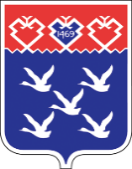 Чǎваш РеспубликиШупашкар хулиндепутатсен ПухăвĕЙЫШĂНУ